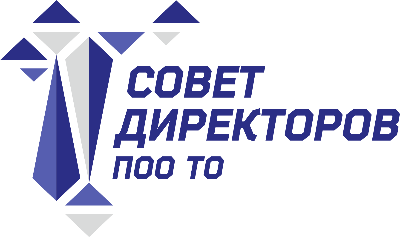 ПРОЕКТ                                                                                                                                 Заседание Совета директоров ПОО ТОДата и время: 16 октября 2019 года, 16.00Место проведения: г. Тобольск, ул. Знаменского 52а, стр.1 (ГАПОУ ТО «Тобольский многопрофильный техникум»)РЕШЕНИЕзаседания Совета директоровпрофессиональных образовательных организаций Тюменской областиПереченьСрокиДиректорам профессиональных образовательных организаций Тюменской областиДиректорам профессиональных образовательных организаций Тюменской областиПринять к сведению и использовать в дальнейшей работе информацию о дальнейшем трудоустройстве обучающихся с ОВЗ, инвалидов, слушателей, окончивших программы ПО и СПА по коррекционным программамПостоянноПрименять в дальнейшей работе опыт ГАПОУ ТО «Тобольский многопрофильный техникум» по организации сетевого взаимодействия с предприятиями партнерамиПостоянноВнедрить в дальнейшую работу профессиональных образовательных организаций единых стандартов размещения информации приемной комиссииПостоянно(до 01.03.2020г.)Принять к сведению и использовать в дальнейшей работе информацию о возможности использования «Филармонического абонемента» в профессиональных образовательных организациях Тюменской областиПостоянноПредоставить предложения в проект плана работы Совета директоров профессиональных образовательных организаций Тюменской области на 2020 годДо 15.11.2019г.Представить предложения в проект плана мероприятий в рамках деятельности Совета директоров профессиональных образовательных организаций Тюменской области на 2020 годДо 15.11.2019г.